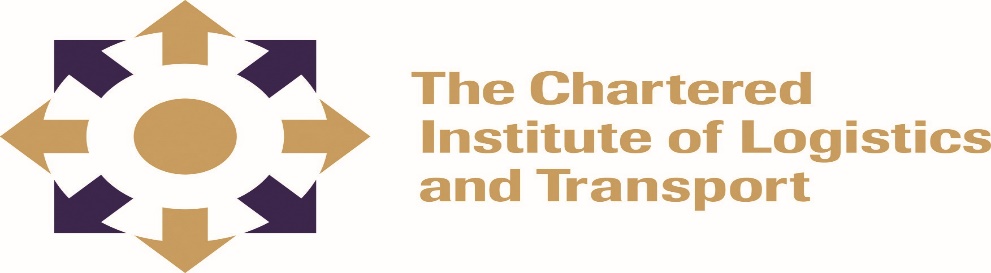 CERTIFICATE IN LOGISTICS AND TRANSPORTO1-L3 WAREHOUSING February 2022Note to CandidatesCandidates are advised to spend NOT more than 60 minutes in Section A and not more than 40 minutes on each on each question in Section B. Credit will be for citing relevant examples. Write neatly and legibly.Answer ALL Questions in Section A and any 3 questions in Section B. All Questions in Section B carry equal marks2:30 HOURSSection A: COMPULSORY (Answer the whole of Question 1) a)    Explain your understanding of the following terms:i)Crossdocking		(4 marks)ii)Transshipment		(4 marks)iii)	Outsourcing		(4 marks)iv) Quarantine area 	(4 marks)v)FEFO			(4 marks)b). What are the five common risks in a warehouse and how can they be minimized? (10 marks)c) Compare  goods to picker and picker to goods picking systems (10 marks)Section B: Answer any three questionsQuestion 1List any five (5) warehouse KPIs and explain how they improve the output in a warehouse.          (20 marks)Question 2Describe the four major warehousing processes and assess their importance for a successful warehousing operation 					(20 marks)Question 3What is the role of warehouses in the following supply chain systems?Push system 						(7 marks)Pull system 						 (7 marks)Agile system 	 					(6 marks)Question 4Explain the common problems in a warehousing and prescribe ways in which they can be minimized.							 (20 marks)Question 6Discuss with relevant examples how ICT systems can be used to improve warehouse efficiency (20 marks)